Unser Betreuungsangebot für die Woche vom 10.-16.06.2024 (KW 24)	Uhrzeit Montag Dienstag Mittwoch Donnerstag FreitagSamstag Sonntag8.00 – 10.00EinzelbetreuungEinzelbetreuungEinzelbetreuungEinzelbetreuungEinzelbetreuungEinzelbetreuung10.00 –11.00WB EGIndividuelleBetreuungmit Martha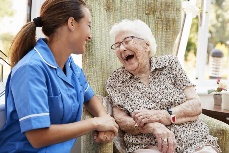 10.00 – 11.00WB 1Neues zum Wochenstartmit Katrin 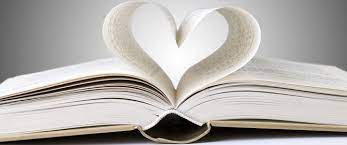 Sitzgymnastikmit Katrin 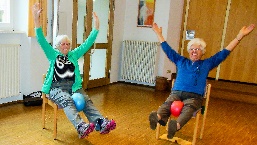 Singen mit Frau Zandel und Katrin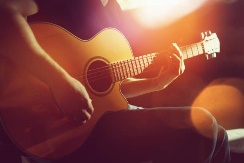 Rästelspaßmit Katrin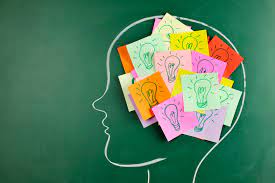 10.00 – 11.00WB 2Bewegung & Musik mit Martina 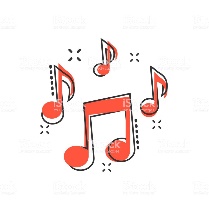 IndividuelleBetreuungmit MartinaSpiel und Spaß mit Martina 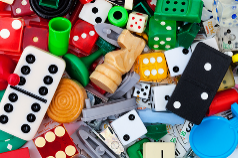 Offene Runde mit Martina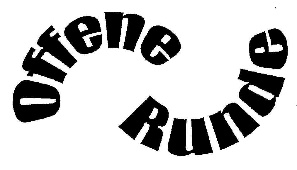 10.00 – 11.00WB 3Gedächtnistrainingmit MarthaIndividuelleBetreuungmit MartinaIndividuelleBetreuungmit Katrin10.00 – 10.45OberschwabensaalSturzprophylaxe mit Frau Schoch11.00 – 12.00EinzelbetreuungEinzelbetreuungEinzelbetreuungEinzelbetreuungEinzelbetreuungEinzelbetreuungUhrzeit Montag Dienstag Mittwoch Donnerstag Freitag Samstag Sonntag13.00 – 14.30SpaziergangSpaziergangSpaziergangSpaziergangSpaziergangSpaziergangSpaziergangZwischen14.30 – 16.15WB EGOffene Runde mit MarthaBingomit Martha 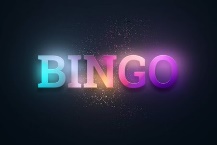 Zwischen14.30 – 16.15WB 1Zwischen14.30 – 16.15WB 2IndividuelleBetreuungmit MartinaWellnessmit Martina 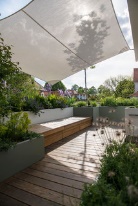 Besuch der Dachterrassemit Martina IndividuelleBetreuungmit MartinaZwischen14.30 – 16.15WB 3Oberschwabensaal